Ph: -   27572745, 27570370Happy Home Public School(Sr. Secondary & Affiliated to CBSE)Pocket-B-4, Sector-11, Rohini Delhi-110085Ref. No. HHPS/Cir/21-22/018Dated: 23 July,2021CBSE New Assessment Policy for Class X & XIIDear ParentGreetings..The uncertainties prevailing due to COVID pandemic has resulted to all schools functioning in virtual mode. CBSE had to cancel the class X & XII Board exams in view of the sudden surge in the pandemic in the month of April. Schools have been given directives by the CBSE to prepare result on the basis of credible, reliable and valid alternative assessment policy.Hence it was felt necessary to deliberate the assessment policy of class X & XII in the current session 2021-22 and find alternative ways to look at the learning objectives as well as conduct of Board examinations.Special scheme of Assessment has been developed by the CBSE team by making the examinations core, concept based, student centric, transparent and  technology driven.1. A simple format for understanding the scheme has been prepared by the school for an insight into the assessment scheme.2. Students of Class X & XII will be required to attempt all the core exams/ test-Class IX - X: Term 1 & Term 2 exam + All 3 Periodic Test + Student enrichment + Portfolio + Practical work/ ASL & Art Integrated projectClass XI- XII: Term 1 & Term 2 + end of topic/ unit test / exploratory activities/ practical/ projects.3. School will create and retain special evidence folder for each student for all the assessment undertaken over the year.4. The special Assessment pattern released by CBSE need to be properly understood and followed by students and parents both.5. Exams & Assessment to be seriously taken by every child as the marks scored in these  Assessments and activities shall reflect as Internal Assessment marks in the year end.  6. Result will be computed on the basis of the alternative system strategy given under the Assessment/ examinations as per different situations column.7. Students of Class X & XII are repeatedly informed about the intricacies of new assessment policy for this year. 8. Students will not be given a second chance in case they do not perform satisfactorily in these exams or assessments/ unit tests. Hence it is expected that every student should take in the new system as a challenge and serious attitude towards class response and attendance shall be highly appreciated.We look forward to equal participation from parent members and hope they keep themselves updated on their ward's academic performance and class attendance.Stay healthy and safe please.Regards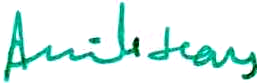 (Anita Hans)Principal